В целях развития сети профильных психолого-педагогических классов ФГАОУ ДПО «Академия Минпросвещения России» в период с 16 ноября по 01 декабря 2021 года организует обучающие семинары для педагогов общеобразовательных организаций по вопросам реализации образовательной программы в психолого-педагогических классах. Обучающие семинары (участие бесплатно) будут организованы в дистанционном формате. Каждый семинар, общей продолжительностью 6 часов, будет проводится в течении трех недель (2 часа в неделю). По итогам обучения участники получат сертификат об участии.Просим Вас информировать педагогов школ региона о возможности принять участие в обучающем семинаре. Регистрация по ссылке: https://apkpro.ru/deyatelnostakademii/obuchashchyushchieseminary/Директор                                              МШЭП               П.В. КузьминИсполнитель: Папуткова Г. А. 8 (987) 759-87-86ПриложениеГрафик проведения обучающих семинаров для педагогов общеобразовательных организаций по вопросам реализации образовательной программы в психолого-педагогических классах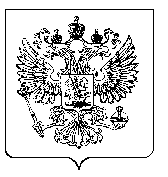 Министерство просвещенияРоссийской Федерации__________________________________________Федеральное государственное автономное образовательное учреждение дополнительного профессионального образования «Академия реализации государственной политики и профессионального развития работников образования Министерства просвещения Российской Федерации»(ФГАОУ ДПО «Академия Минпросвещения России»)Головинское шоссе, д. 8, корп. 2а, г. Москва, 125212Телефон: +7 (495) 969-26-17, e-mail: academy@apkpro.ru.		№		На № ___________ от ____________ О проведении обучающих семинаровРуководителяморганов исполнительной властисубъектов Российской Федерации, осуществляющих государственное управление в образовании (по списку)Федеральный округ Российской ФедерацииДата и время проведения обучающих семинаров Дата и время проведения обучающих семинаров Дата и время проведения обучающих семинаров Уральский федеральный округСибирский федеральный округ16.11.2110.00 (МСК)23.11.2110.00 (МСК)29.11.2110.00 (МСК)Центральный федеральный округ16.11.2114.00 (МСК)23.11.2114.00 (МСК)29.11.2114.00 (МСК)Дальневосточный федеральный округ17.11.2108.00 (МСК)24.11.2108.00 (МСК)30.11.2108.00 (МСК)Приволжский федеральный округ17.11.2114.00 (МСК)24.11.2114.00 (МСК)30.11.2114.00 (МСК)Северо-Западный федеральный округСеверо-Кавказский федеральный округ18.11.2113.00 (МСК)25.11.2113.00 (МСК)01.12.2113.00 (МСК)Южный федеральный округ18.11.2115.00 (МСК)25.11.2115.00 (МСК)01.12.2115.00 (МСК)